Publicado en  el 09/03/2015 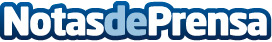 La SGAE reivindica una mayor visibilidad de la mujer en la creación autoralDatos de contacto:Nota de prensa publicada en: https://www.notasdeprensa.es/la-sgae-reivindica-una-mayor-visibilidad-de-la_1 Categorias: Música http://www.notasdeprensa.es